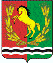 АДМИНИСТРАЦИЯМУНИЦИПАЛЬНОГО ОБРАЗОВАНИЯВОЗДВИЖЕНСКИЙ СЕЛЬСОВЕТАСЕКЕЕВСКОГО  РАЙОНА  ОРЕНБУРГСКОЙ  ОБЛАСТИП О С Т А Н О В Л Е Н И Е16.02.2022                             с. Воздвиженка                                        № 10 - пОб утверждении Порядка внесения изменений в перечень главных администраторов доходов бюджета муниципального образования Воздвиженский сельсовет Асекеевского районаВ соответствии со статьей 160.1 Бюджетного кодекса Российской Федерации, Постановлением Правительства Российской Федерации от 16.09.2021 № 1569 «Об утверждении общих требований к закреплению за органами государственной власти (государственными органами) субъекта Российской Федерации, органами управления территориальными фондами обязательного медицинского страхования, органами местного самоуправления, органами местной администрации полномочий главного администратора доходов бюджета и к утверждению перечня главных администраторов доходов бюджета субъекта Российской Федерации, бюджета территориального фонда обязательного медицинского страхования, местного бюджета», руководствуясь статьей 27 Устава муниципального образования Воздвиженский сельсовет Асекеевского района, администрация муниципального образования Воздвиженский сельсовет ПОСТАНОВЛЯЕТ:1. Утвердить Порядок внесения изменений в перечень главных администраторов доходов бюджета муниципального образования Воздвиженский сельсовет согласно приложению к постановлению.2. Разместить настоящее постановление на официальной интернет-странице муниципального образования муниципального образования Воздвиженский сельсовет Асекеевского района Оренбургской области: https://vozdviz-selsovet.ru/3. Контроль за исполнением настоящего постановления оставляю за собой.4. Настоящее постановление вступает в силу со дня его подписания и применяется к правоотношениям, возникающим при составлении и исполнении бюджета муниципального образования Воздвиженский сельсовет Асекеевского района, начиная с бюджета на 2022 год и на плановый период 2023 и 2024 годов.Глава сельсовета                                                                   И.А. Фёдоров Разослано: в МКУ «Счетная палата муниципального образования «Асекеевский район» Оренбургской области», прокурору района, в дело – 2, финансовый отдел администрацииПриложение к постановлению администрации муниципального образования Воздвиженский сельсовет  от 16.02.2022  № 10-пПорядок внесения изменений в перечень главных администраторов доходов бюджета муниципального образования Воздвиженский сельсовет Асекеевского района Оренбургской областиНастоящий Порядок внесения изменений в перечень главных администраторов доходов бюджета муниципального образования Воздвиженский сельсовет (далее - Порядок) разработан в соответствии с постановлением Правительства Российской Федерации от 16.09.2021 № 1569 «Об утверждении общих требований к закреплению за органами государственной власти (государственными органами) субъекта Российской Федерации, органами управления территориальными фондами обязательного медицинского страхования, органами местного самоуправления, органами местной администрации полномочий главного администратора доходов бюджета и к утверждению перечня главных администраторов доходов бюджета субъекта Российской Федерации, бюджета территориального фонда обязательного медицинского страхования, местного бюджета» и определяет порядок и сроки внесения изменений в перечень главных администраторов доходов бюджета муниципального образования Воздвиженский сельсовет Асекеевского района Оренбургской области (далее - Перечень), утверждаемый постановлением администрации муниципального образования Воздвиженский сельсовет.   В Перечень могут быть внесены изменения в следующих случаях:- изменение состава и (или) полномочий главных администраторов доходов бюджета муниципального образования Воздвиженский сельсовет Асекеевского района Оренбургской области (далее - главные администраторы доходов);- изменение кода и (или) наименования кода классификации доходов бюджета (кода вида (подвида) доходов);3. Внесение изменений в Перечень осуществляется приказом руководителя финансового отдела администрации муниципального образования Асекеевский район (далее – финансовый отдел) без внесения изменений в постановление администрации муниципального образования Воздвиженский сельсовет Асекеевского района Оренбургской области, утверждающее Перечень, на основании предложений главных администраторов доходов.    Главные администраторы доходов, в случае необходимости внесения изменений в Перечень, не позднее 5 дней со дня их возникновения представляют в финансовый отдел соответствующие предложения с указанием следующей информации:основание для внесения изменения в Перечень;код и наименование главного администратора доходов;код и наименование кода вида (подвида) доходов.   Финансовый отдел:-	в течение 3 рабочих дней, следующих за датой поступления информации, рассматривает ее на соответствие требований, установленных пунктами 2 и 4 настоящего Порядка;-	при отсутствии замечаний в срок не позднее 5 рабочих дней, следующих за датой поступления информации, вносит изменения в Перечень;-	в случае наличия замечаний письменно уведомляет главного администратора доходов об отказе во внесении изменений в Перечень с указанием причин, послуживших основанием для отказа.